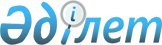 Об установлении дополнительного перечня лиц, относящихся к целевым группам на 2015 год
					
			Утративший силу
			
			
		
					Постановление акимата Таскалинского района Западно-Казахстанской области от 10 декабря 2014 года № 439. Зарегистрировано Департаментом юстиции Западно-Казахстанской области 31 декабря 2014 года № 3749. Утратило силу постановлением акимата Таскалинского района Западно-Казахстанской области от 24 ноября 2015 года № 299      Сноска. Утратило силу постановлением акимата Таскалинского района Западно-Казахстанской области от 24.11.2015 № 299 (вводится в действие по истечении десяти календарных дней после дня первого официального опубликования).

      В соответствии с Законом Республики Казахстан от 23 января 2001 года "О местном государственном управлении и самоуправлении в Республике Казахстан", Законом Республики Казахстан от 23 января 2001 года "О занятости населения", исходя из ситуации на рынке труда и бюджетных средств акимат района ПОСТАНОВЛЯЕТ:

      1. Установить дополнительный перечень лиц, относящихся к целевым группам на 2015 год согласно приложению к настоящему постановлению.

      2. Государственному учреждению "Таскалинский районный отдел занятости и социальных программ" принять необходимые меры, вытекающие из настоящего постановления в соответствии с действующим законодательством.

      3. Признать утратившим силу постановление акимата Таскалинского района от 10 декабря 2013 года № 381 "Об установлении дополнительного перечня лиц, относящихся к целевым группам, на 2014 год" (зарегистрировано в Реестре государственной регистрации нормативных правовых актов № 3373, опубликовано 27 декабря 2013 года в газете "Екпін").

      4. Исполняющему обязанности руководителя аппарата акима Таскалинского района (А. Н. Сулейменов) обеспечить государственную регистрацию данного постановления в органах юстиции, его официальное опубликование в информационно-правовой системе "Әділет" и в средствах массовой информации.

      5. Контроль за исполнением настоящего постановления оставляю за собой.

      6. Настоящее постановление вводится в действие после дня первого официального опубликования.

 Дополнительный перечень лиц, относящихся к целевым группам, на 2015 год      1. Безработные, зарегистрированные в уполномоченном органе свыше шести месяцев.

      2. Безработные женщины старше пятидесятилетнего возраста.

      3. Безработные мужчины старше пятидесяти пятилетнего возраста.

      4. Лица, проживающие в населенных пунктах вне районного центра (для социальных рабочих мест на временные и сезонные работы).

      5. Безработные лица, длительностью двенадцати и более месяцев.

      6. Лица, не имеющие в семье ни одного работающего.

      7. Лица, принявшие участие во временных и сезонных работах.

      8. Лица, ранее не работавшие (впервые ищущие работу).


					© 2012. РГП на ПХВ «Институт законодательства и правовой информации Республики Казахстан» Министерства юстиции Республики Казахстан
				
      Исполняющий обязанности 

      акима района

Л. Жубанышкалиева
Приложение 
к постановлению акимата 
Таскалинского района 
от 10 декабря 2014 года 
№ 439